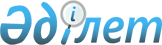 Заңды тұлғаларға Қазақстан Республикасының аумағында лотереялар (мемлекеттiк (ұлттық) лотереядан басқа) ұйымдастыруға және өткiзуге мемлекеттiк лицензиялар беру туралы
					
			Күшін жойған
			
			
		
					Қазақстан Республикасы Үкiметiнiң 1998 жылғы 9 шiлдедегi N 653 қаулысы. Күші жойылды - Қзақстан Республикасы Үкіметінің 2012 жылғы 7 маусымдағы № 753 Қаулысымен

      Ескерту. Күші жойылды - ҚР Үкіметінің 2012.06.07 № 753 (алғашқы ресми жарияланғанынан кейін күнтiзбелiк жиырма бiр күн өткен соң қолданысқа енгiзiледi) Қаулысымен.      "Қазақстан Республикасы Президентiнiң 1996 жылғы 18 қарашадағы N 3223 N963223_ өкiмiн жүзеге асыру жөнiндегi шаралар туралы" Қазақстан Республикасы Үкiметiнiң 1997 жылғы 27 қаңтардағы N 103 P970103_ қаулысын (Қазақстан Республикасының ПҮАЖ-ы, 1997 ж., N 2, 22-құжат) орындау үшiн Қазақстан Республикасының Үкiметi қаулы етедi: 

      1. Қазақстан Республикасының аумағында лотереялар (мемлекеттiк (ұлттық) лотереялардан басқа) ұйымдастыруға және өткiзуге мына заңдытұлғаларға мемлекеттiк лицензиялар берiлсiн:     "Қазақстан" кәсiподақтардың дене тәрбиесi-спорт қоғамы" қоғамдықбiрлестiгi;     "Парасат-Инвест" фирмасы - жауапкершiлiгi шектеулi серiктестiгi;     "Қазақстан лотереясы" жабық акционерлiк қоғамы;     "Жол қозғалысының қауiпсiздiгi ассоциациясы" жауапкершiлiгiшектеулi серiктестiгi;     Павлодар облысының аумағында "Қалалық мәдениет бөлiмi" мекемесi.     2.     ЕСКЕРТУ. 2-тармақ алынып тасталды - ҚРҮ-нiң 1998.12.23. N 1328P981328_     Қазақстан Республикасының     Премьер-Министрi
					© 2012. Қазақстан Республикасы Әділет министрлігінің «Қазақстан Республикасының Заңнама және құқықтық ақпарат институты» ШЖҚ РМК
				